УТВЕРЖДАЮ:Директор МАОУ «Образовательный центр №7 г. Челябинска»______________О.Н. ЛежнинаПриказ 141-уврОт 12.09.2022 годаДополнительная общеобразовательная общеразвивающая программа « Капитошка»Направленность: социально – педагогическаяВозраст обучающихся: 6-9 летСрок реализации: 1 годСоставитель рабочей программы:Заварухина Татьяна Степановна,Учитель начальных классовг. Челябинск, 2022ИНФОРМАЦИОННАЯ КАРТАДОПОЛНИТЕЛЬНОЙ ОБЩЕОБРАЗОВАТЕЛЬНОЙ ПРОГРАММЫОглавление программыРаздел 1. Комплекс основных характеристик программы Пояснительная записка					                                2-6 Цели и задачи программы							        7-9 Содержание программы					                       	    10-13Учебный план										       Содержание учебного плана						                     14 Планируемые результаты освоения программы				    15-16Раздел 2. Комплекс организационно – педагогических условий Календарный учебный график						   16-17Условия реализации программы (материально – техническое обеспечение)        Формы аттестации						                       	           Оценочные материалы								    17 Методические материалы							    18 Список литературы для педагогов, обучающихся и родителей	                19Раздел 3. Рабочая программа воспитания		                    			    19-22
Календарно-тематическое планирование 2классКалендарно-тематическое планирование 3 классКалендарно-тематическое планирование 4 классДиагностика 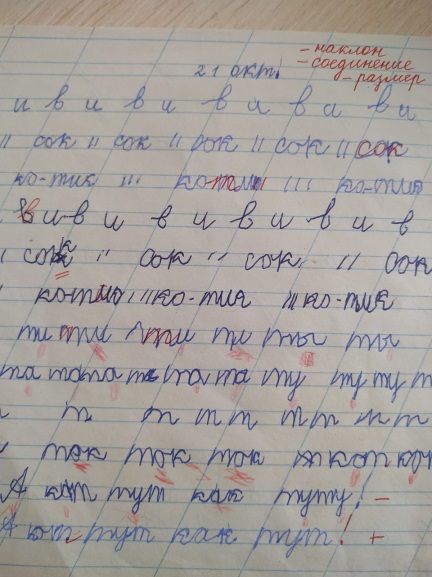 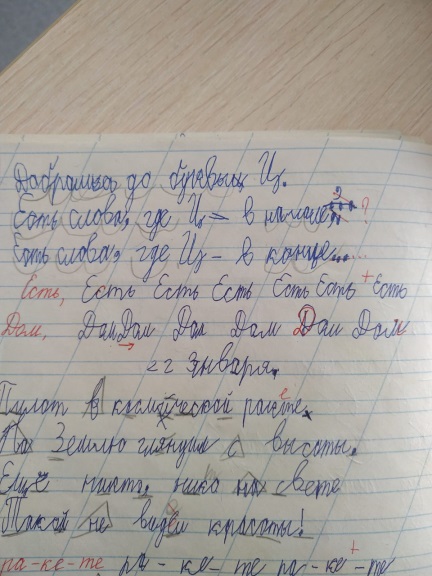 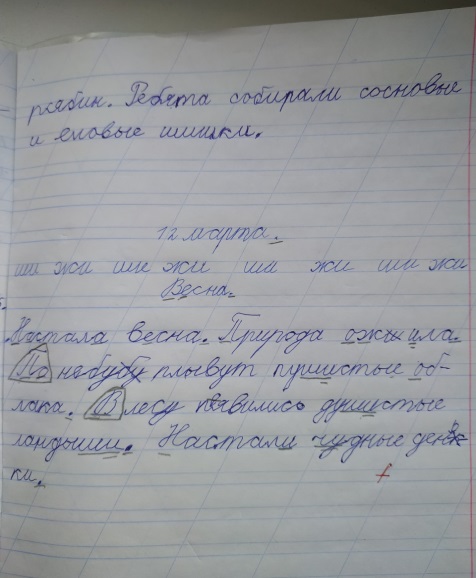 ВыставкиРабота с гуашью первый год обучения 1 класс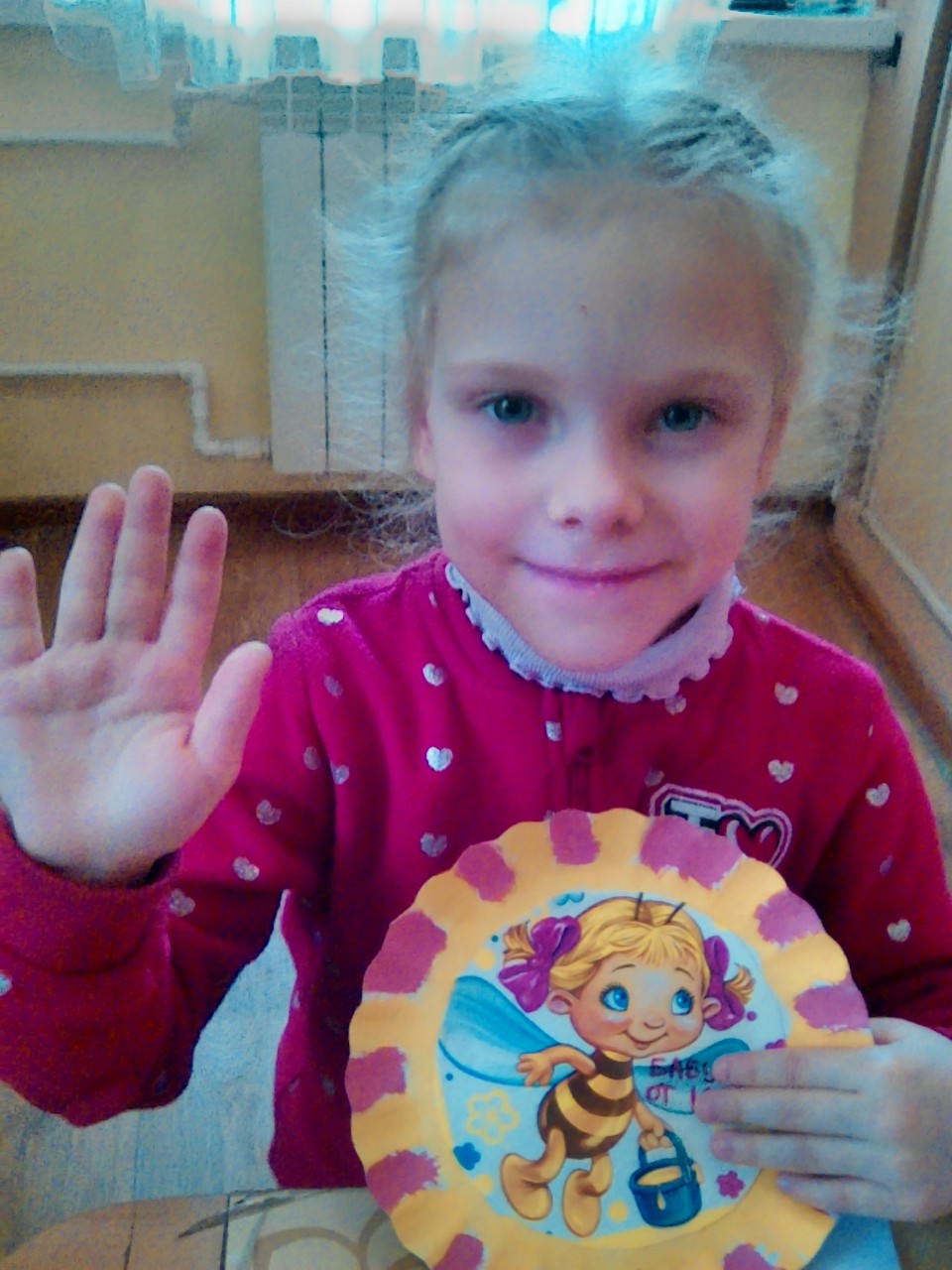 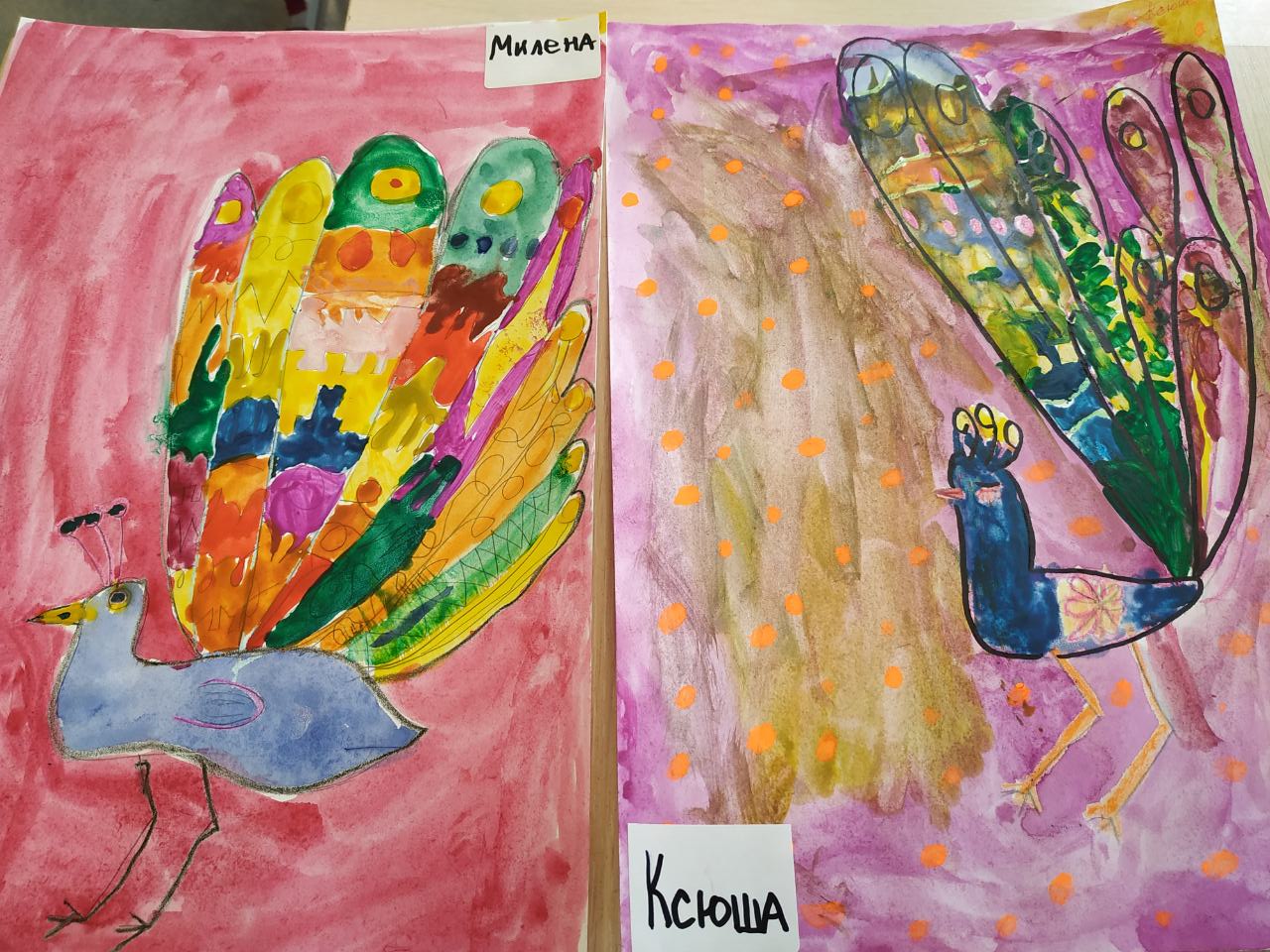 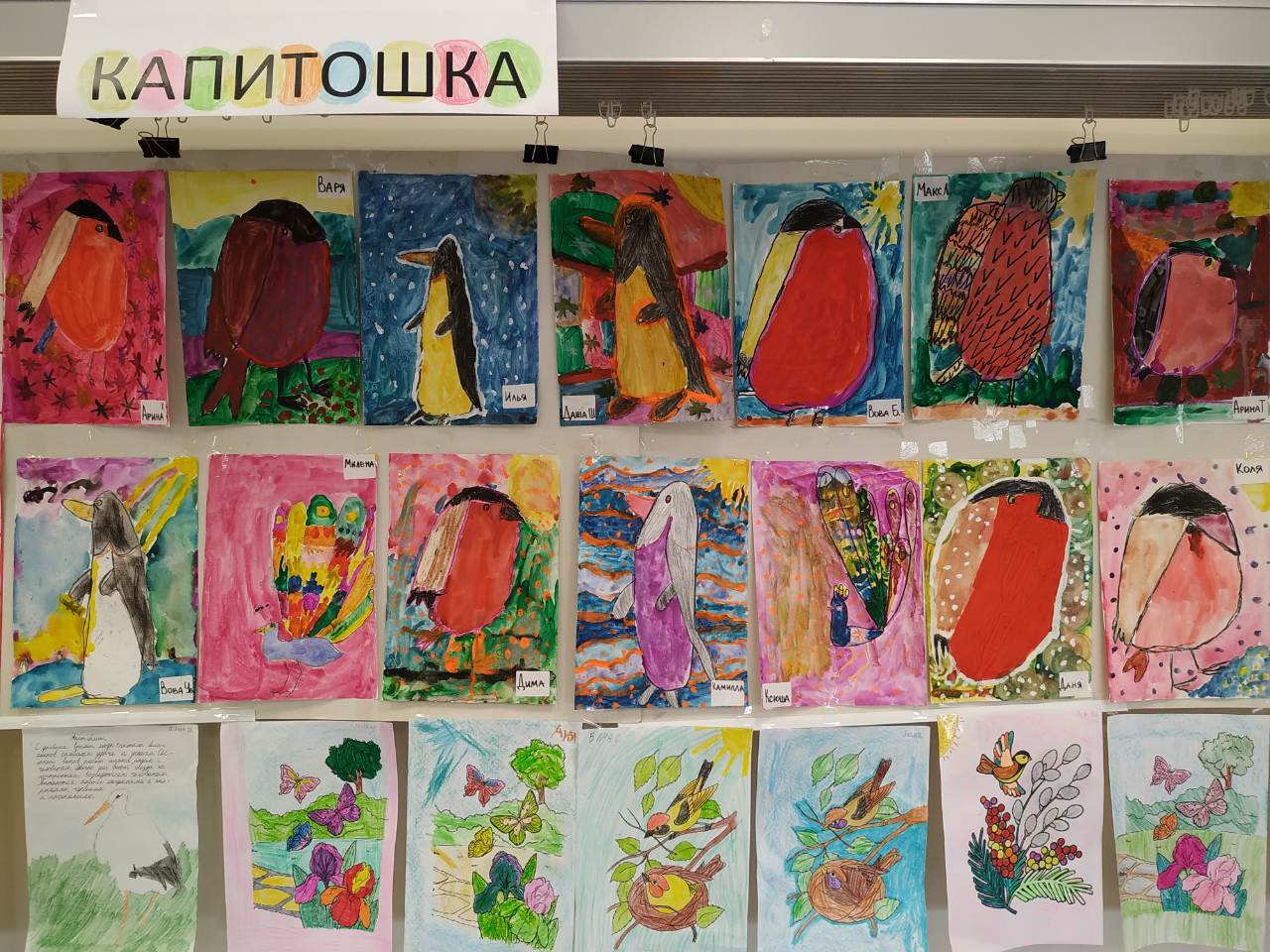 Работа с глиной 1 класс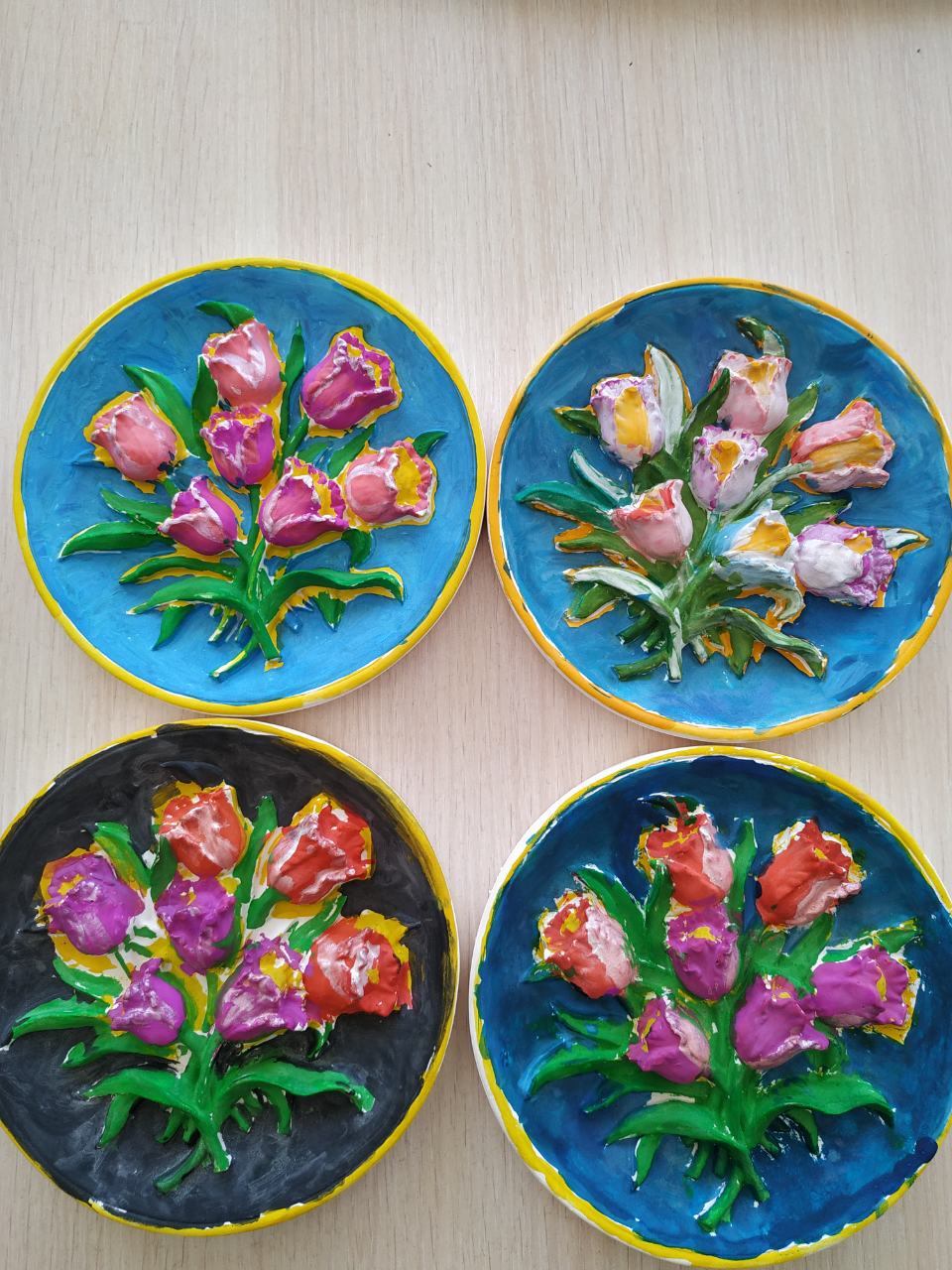 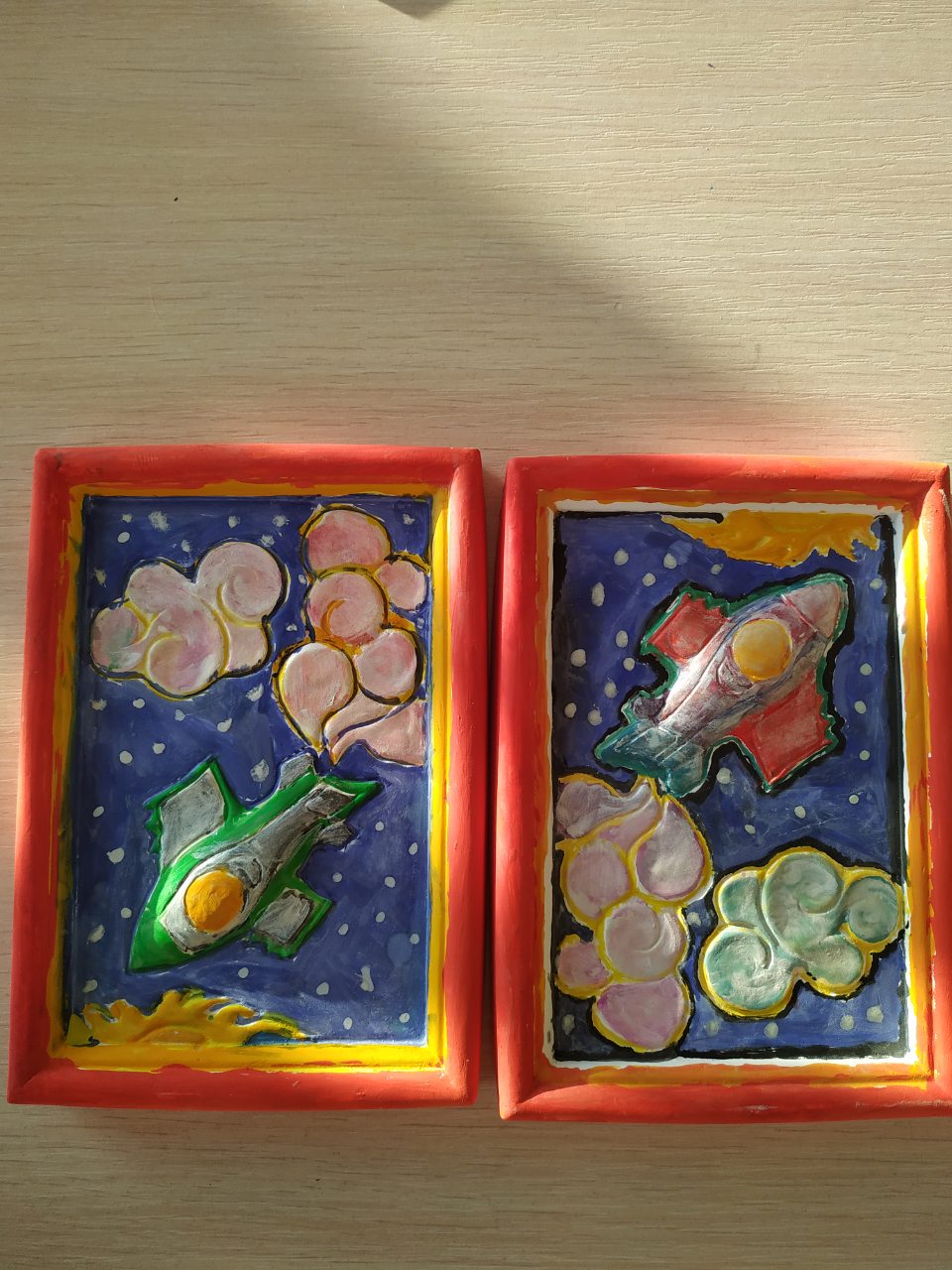 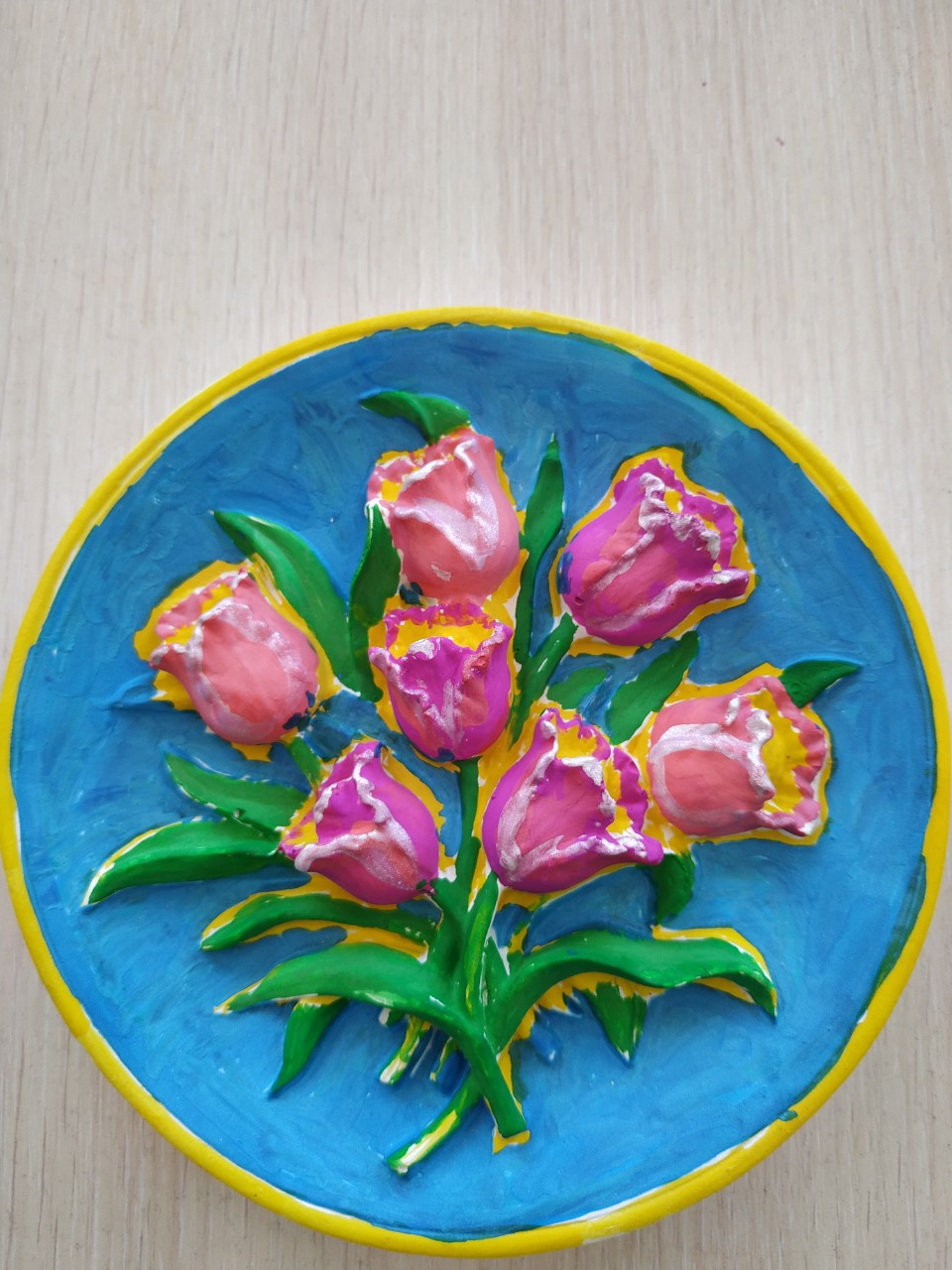 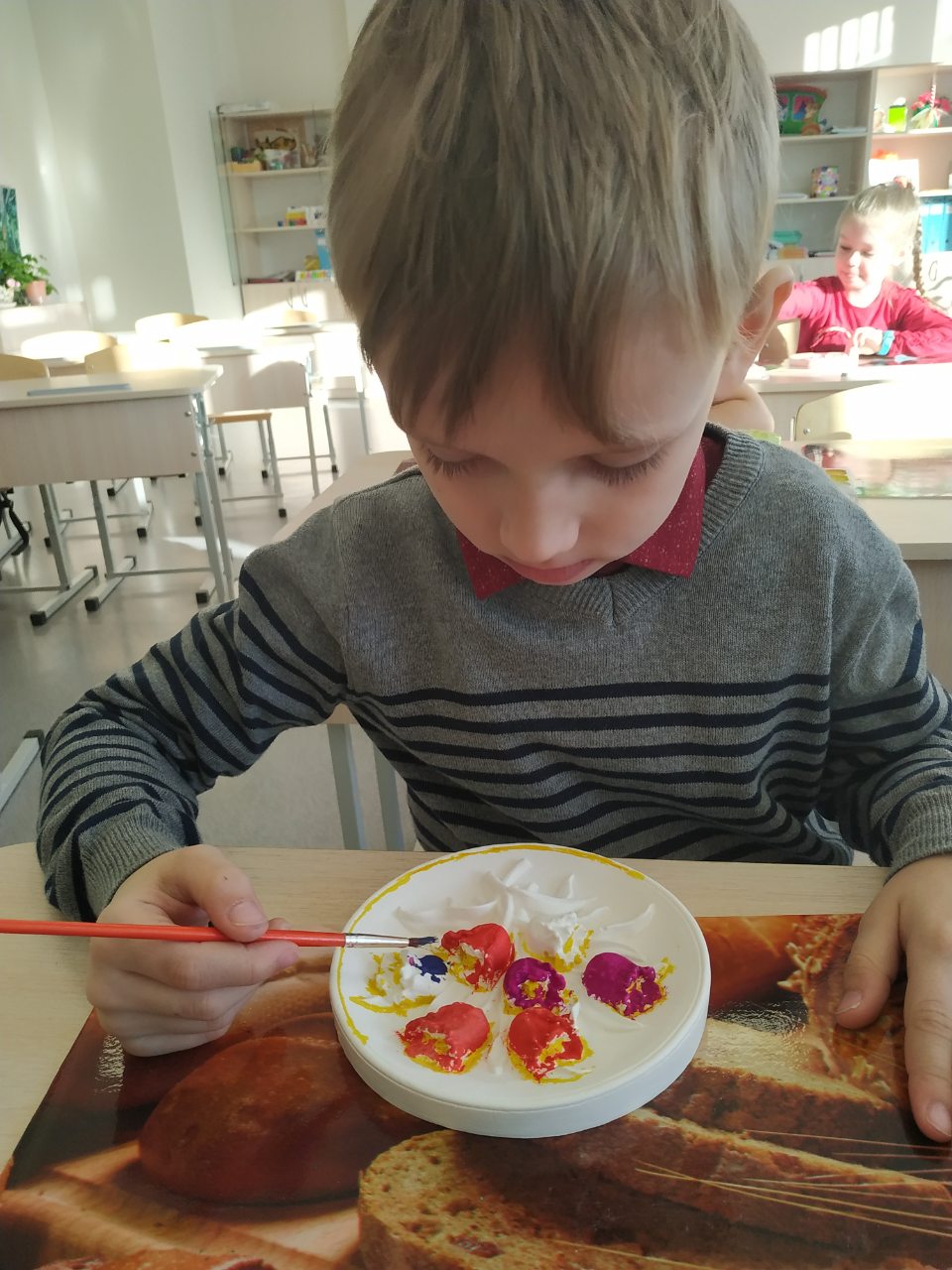 Создание фото зоны (коллективная работа) 1 класс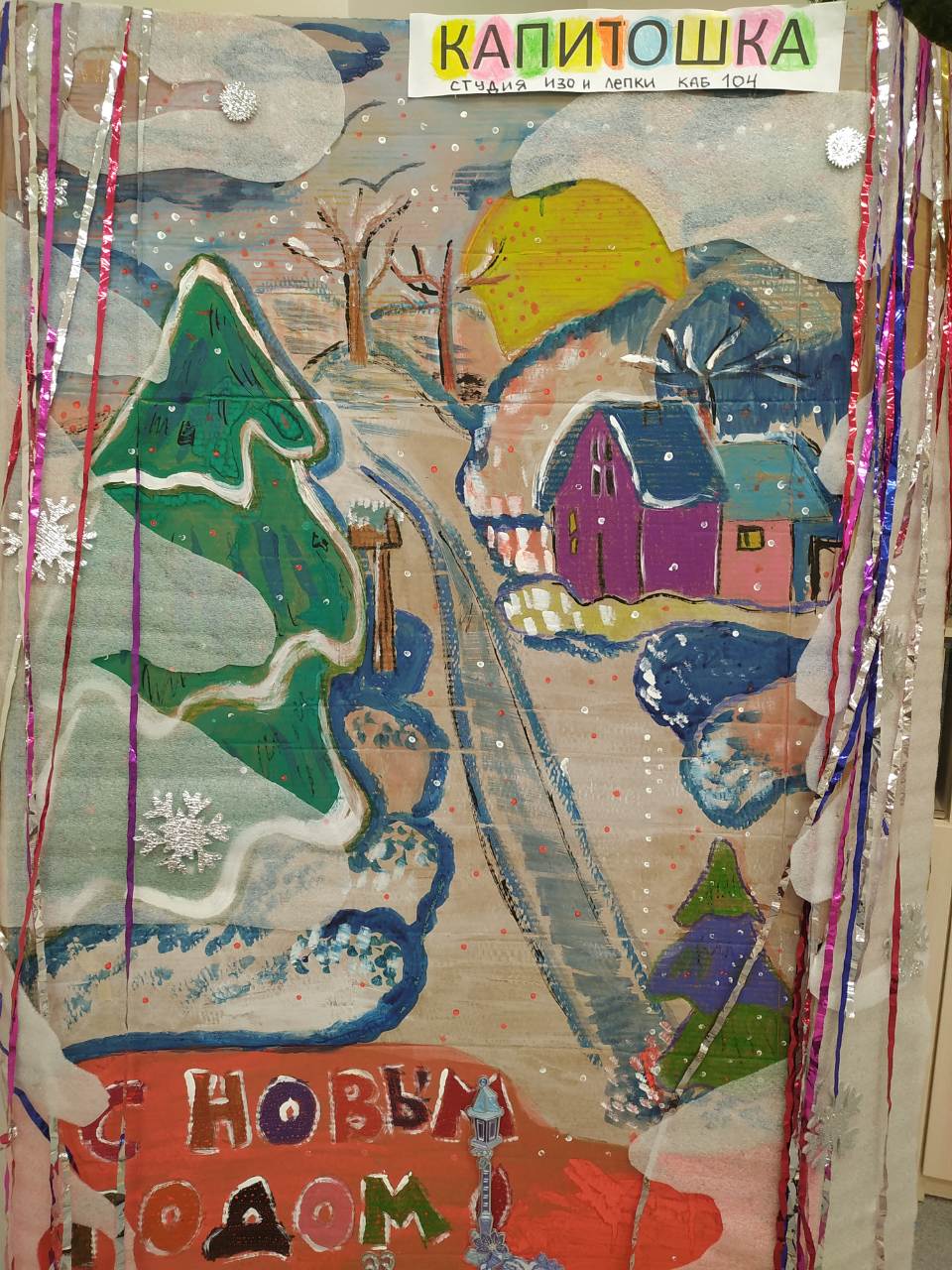 Работа с пластилином 1 класс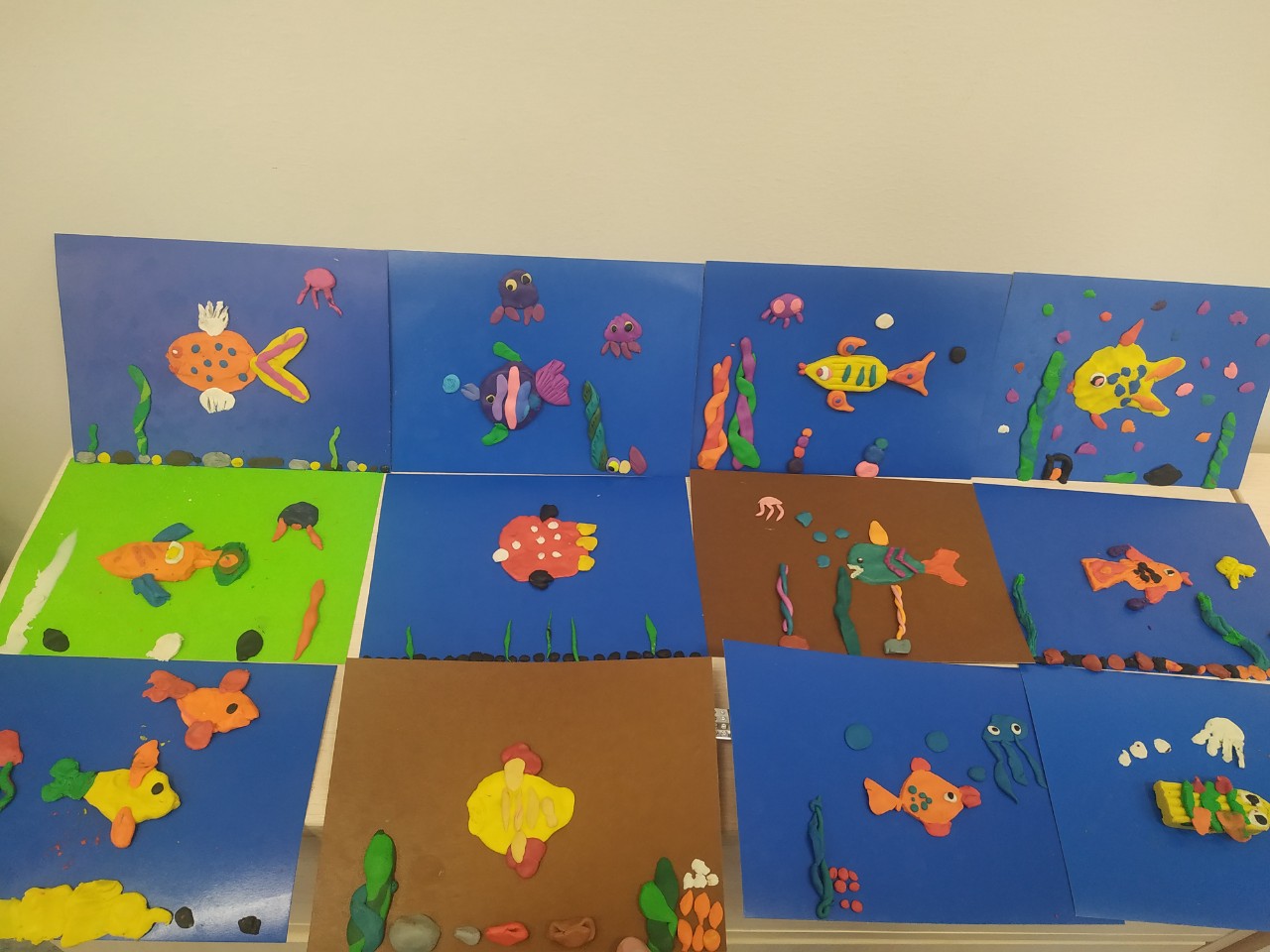 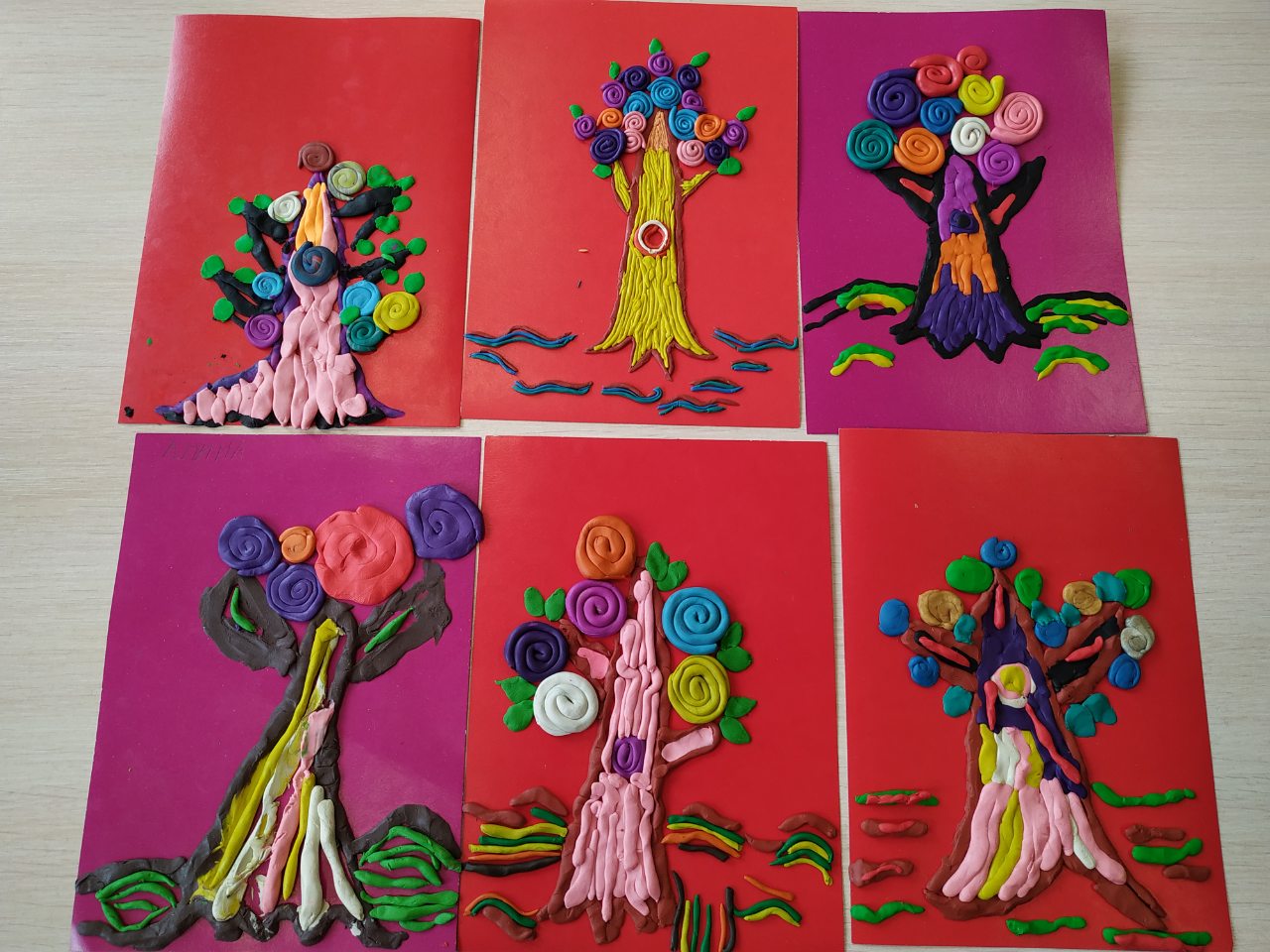 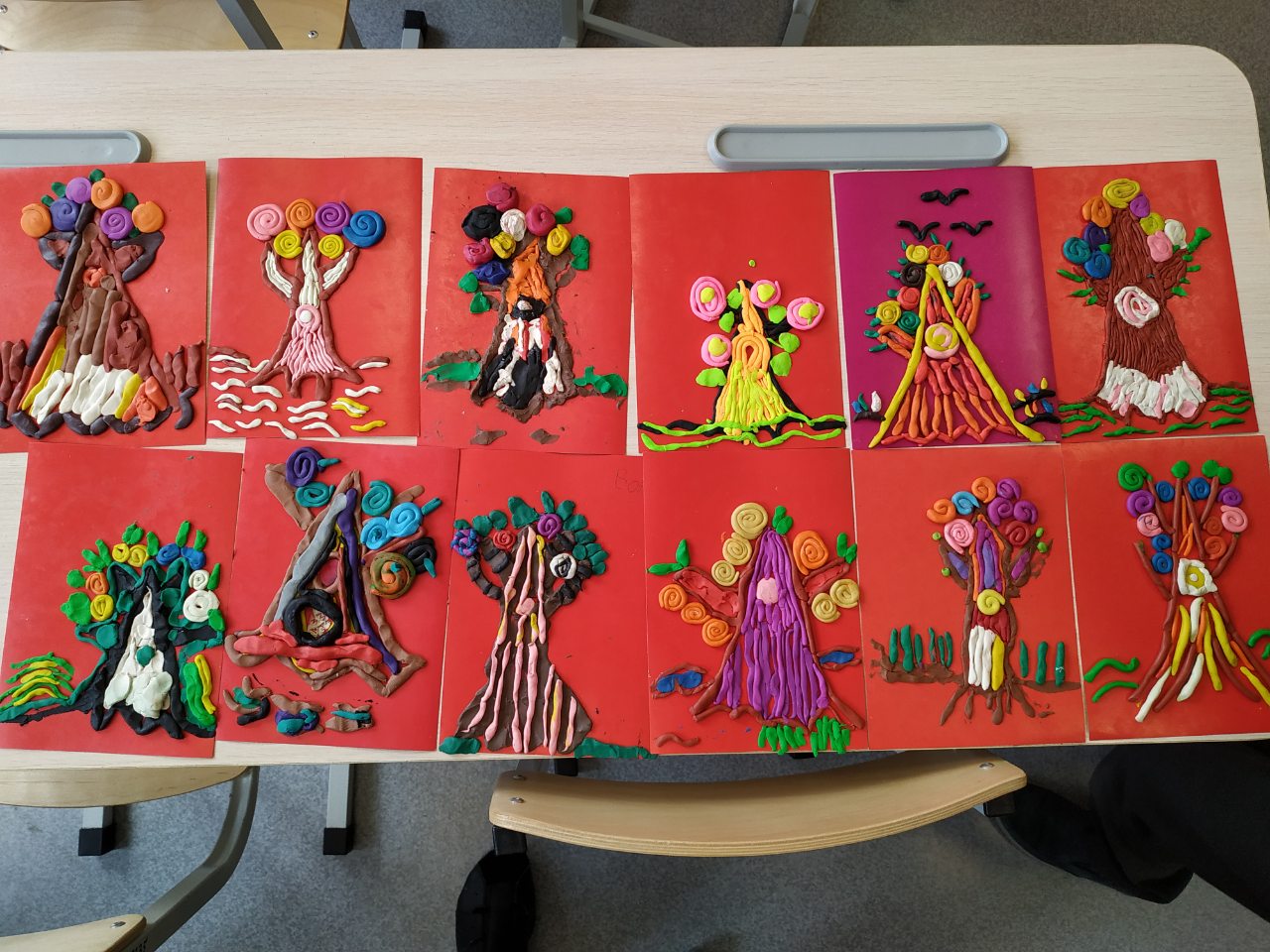 Работа с восковыми мелками 1 класс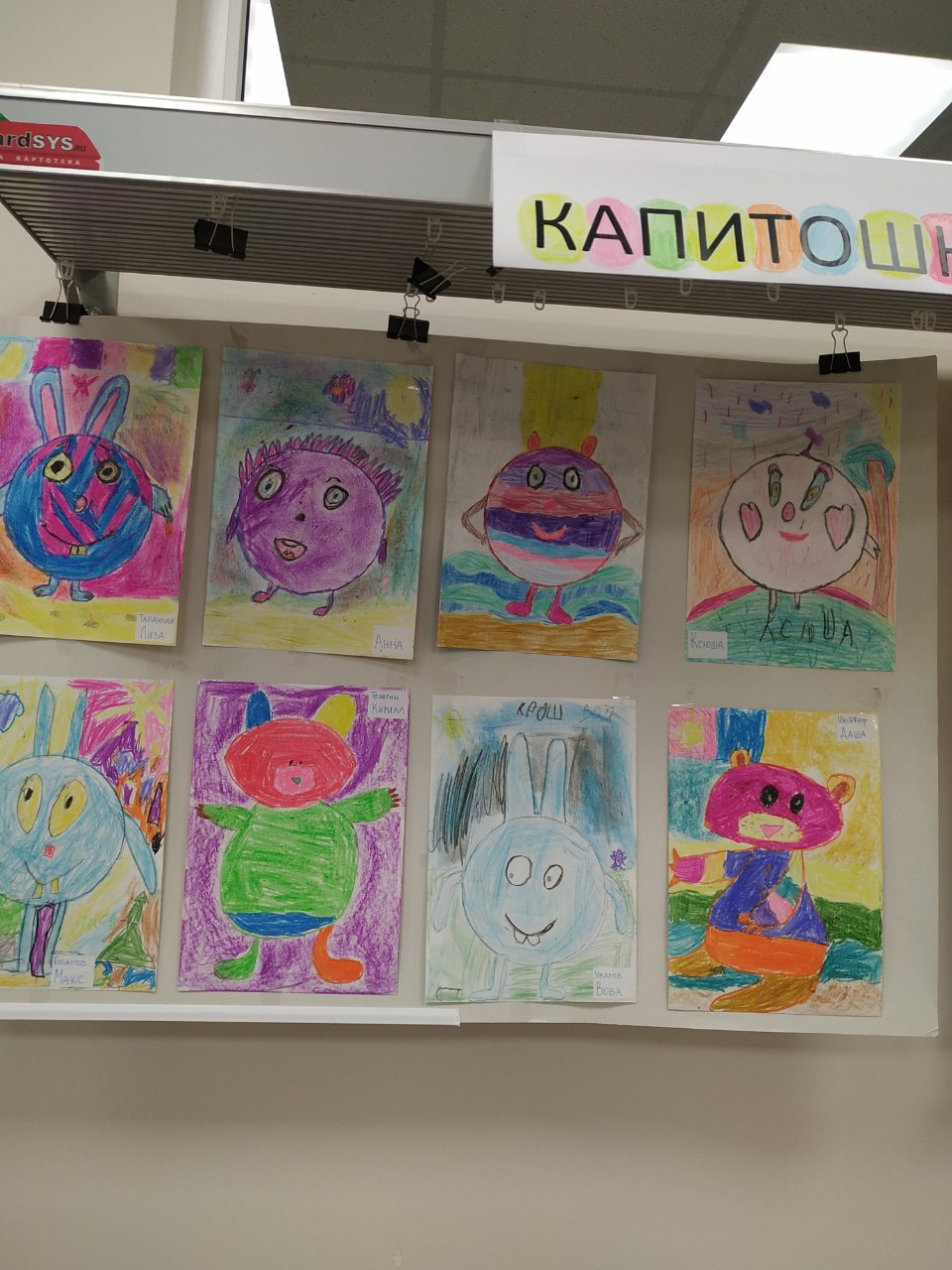 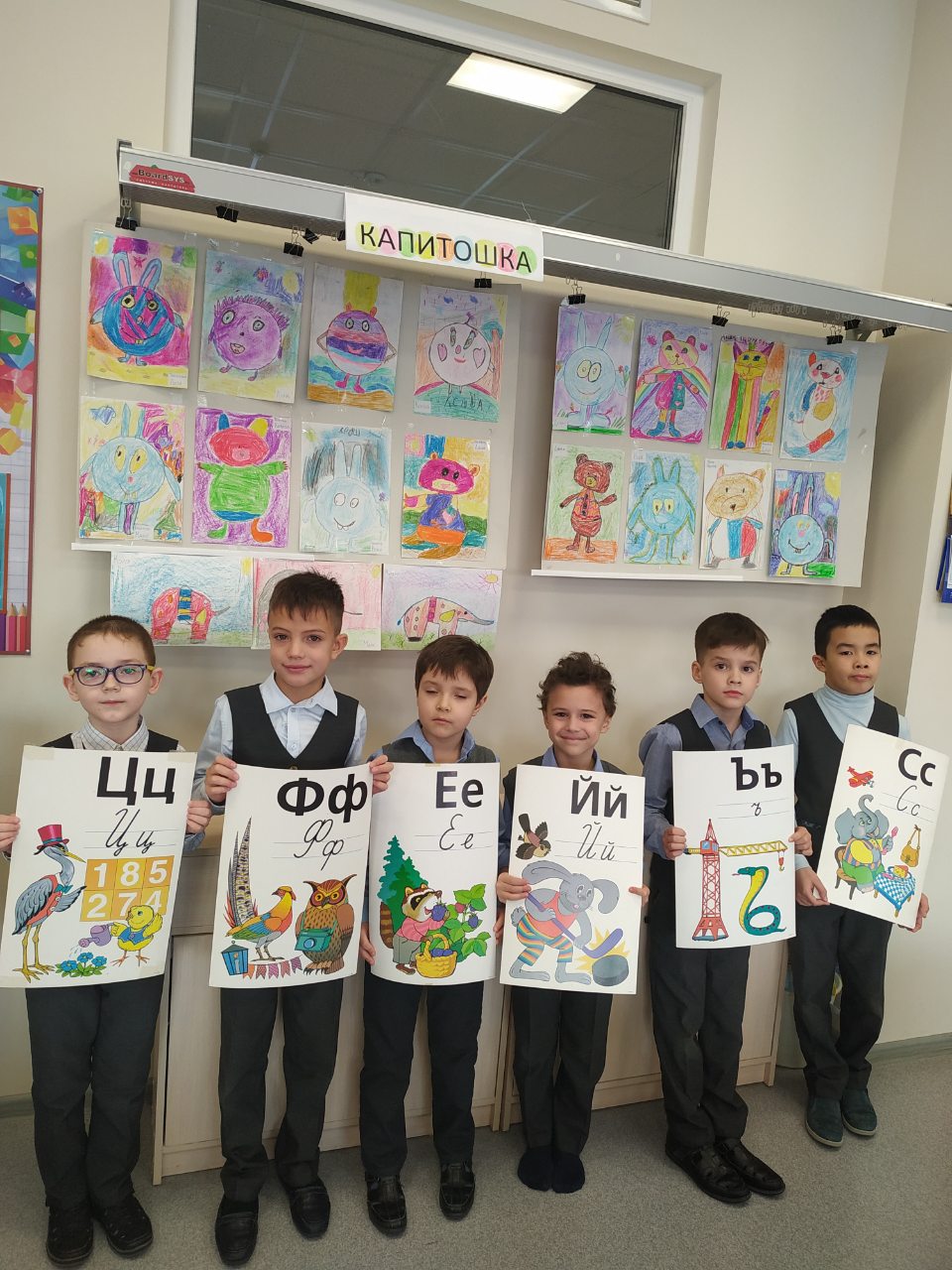 Муниципальное автономное общеобразовательное учреждение "Образовательный центр № 7 г. Челябинска"454128, г. Челябинск, ул. 40-летия Победы, д.48ИНН 7447301674, КПП 744701001Ф.И.О. педагогаЗаварухина Татьяна СтепановнаТип программымодифицированнаяОбразовательная областьХудожественно-эстетическаяНаправленность деятельностиСоциально - педагогическаяСпособ освоения содержания Образованиярепродуктивный,  творческийУровень освоения содержания образованияобщекультурныйУровень реализации программыосновное общее образованиеФорма реализации программыгрупповаяПродолжительность реализации программыгодичнаяПланируемые результаты освоения программыРаздел 1. Комплекс основных характеристик программыПо окончанию первого года обучения дети будут:владеть следующими знаниями, умениями и навыками:- Освоят различные виды нетрадиционной художественной деятельности: изобразительной, декоративной, конструктивной.- Будут  знать понятия композиция, перспектива, светотень, сюжет и т. -  научаться работать с различными материалами: бумагой, картоном, природными материалами.- Овладеют различными приёмами работы и техниками: тактильного рисования, нанесение оттиска различными предметами и материалами с использованием дополнительных средств выразительности, смешение техникРезультат развивающей деятельности:Научатся планировать свою деятельность с учётом общей цели, распределять операции.- Научатся работать с различными инструментами: карандашом, кистью, бумагой, воском, картоном, пластилином, стекой, плёнкой, штампами и другими предметами.- Будут знать правила техники безопасности при работе с колюще-режущими инструментами.- В ходе работы дети получат возможность подробнее познакомиться с интересной профессией художника, познакомиться и опробовать различные художественные материалы. - Дети научатся обсуждать и анализировать работы художников, видеть разнообразие цветовых оттенков, составлять и применять на практике свои сочетания.  - Научатся видеть богатый красочный мир вокруг себя, попытаются передать все его многообразие в своих творческих работах. - Будут работать над развитием зрительной памяти, творческих способностей, воображения, фантазии.Система оценки достижения планируемых результатовФормы проведения итогов реализации рабочей программы:-Организация ежемесячных выставок детских работ для родителей.-Тематические выставки -Участие в городских и выставках и конкурсах в течение года.-Творческий отчет учителя - руководителя кружка.Для проверки результативности занятий и выявления эстетического и культурного  развития учащихся учитель – руководитель кружка может провести как наблюдение, так и диагностику по показателям развития детского творчества.Общие показатели развития детского творчества:-компетентность ,	творческая активность;-эмоциональность (возникновение умных эмоций);-креативность-производительность и свобода поведения;-инициативность;-самостоятельность и ответственность;-способность к самооценке.Специфические показатели развития детского творчества в продуктивных видах деятельности:-Субъективная новизна, оригинальность и вариативность как способов развития творчества.-Нахождение адекватных выразительных средств для создания художественного образа.-Индивидуальный «почерк» детской продукции.-Самостоятельность при выборе темы, сюжета, композиции, художественных материалов и средств художественно-образной выразительности.Ожидаемый результат-Значительное повышение уровня развития творческих способностей.-Расширение и обогащение художественного опыта.-Формирование предпосылок учебной деятельности (самоконтроль, самооценка, обобщенные способы действия) и умения взаимодействовать друг с другом.-Овладение простейшими операциями -Сформируются навыки художественной изобразительной деятельности В результате реализации программы дети приобретают умения и навыки: •Ориентировочно-исследовательской деятельности, дошкольников.  Ребёнку  предоставляется возможность экспериментирования (смешивание  краски с мыльной пеной, клейстером, нанесение гуаши или акварели на природные материалы  и  т.д.).•Мелкой моторики пальцев рук, что положительно влияет на развитие речевой  зоны коры головного мозга.•Психических процессов (воображения, восприятия, внимания, зрительной памяти, мышления)•Тактильной  чувствительности (при непосредственном контакте пальцев рук  с краской дети познают ее свойства: густоту, твердость, вязкость);•Познавательно-коммуникативных навыков. Все необычное привлекает внимание детей, заставляет удивляться. Ребята начинают  задавать вопросы педагогу, друг другу, происходит обогащение и активизация  словаря.Способ проверки результативности реализации программы. В начале и конце года проводится диагностика знаний, умений навыков детей. В ходе диагностики оценивается не только оригинальность образного решения, но и качество выполнения работы (разнообразное использование материала, переданы ли характерные детали или ребёнок ограничивался лишь передачей общей формы). Учитывается также техника выполнения работы разнообразным художественным материалом и аккуратность выполненной работы, умение дополнять свою работу и производить самоанализ. По просьбе родителей анализировались образцы почерка ,копирование геометрических фигур.При определении критериев оценивания нужно не разъединять критерии оценки детского рисунка и детского художественного творчества, а обозначать их условно, ибо творческий процесс – целостный и обязательно включает в себя конечный продукт (в данном случае детский рисунок , образец почерка , геометрический рисунок  .Результатом же творчества определять те качественные приращения личности (личные достижения учащихся), которые осознаются личностью как положительный и значимый для нее результат. Кроме того, рисование и другая изобразительная деятельность есть вершина взаимодействия детей с художественной средой. И здесь мало созерцать художественную среду, необходимо учить детей её отражать в соответствии с их идеалом, в чём видна возможность развития их творчества.Всю познавательную и созидательную деятельность школьника на занятии я предлагаю оценивать по четырем критериям:•готовность к сотрудничеству с учителем; •отношение, интересы, способности детей (в том числе к самоанализу), проявляющиеся в художественном творчестве; •мастерство (способы творческих действий) с учетом качества детской продукции; •общественно-полезная значимость результатов в метапредметной связи.  Таким образом, совокупность применения данных критериев будет способствовать оцениванию познавательной и созидательной деятельности ученика, т.е. будет оценен не сам исполнитель, а выполненная им работа.Целевой разделЦелевой разделЦелевой разделПояснительная записка Пояснительная записка включает в себя комплекс основных характеристик ПрограммыПояснительная записка Пояснительная записка включает в себя комплекс основных характеристик ПрограммыПояснительная записка Пояснительная записка включает в себя комплекс основных характеристик Программы1.Направленность программыВ соответствии с актуальными нормативными документами: Приказ Министерства просвещения РФ от 09.11.2018 г. «Об утверждении Правил организации и осуществления образовательной деятельности по дополнительным общеобразовательным программам». Данная программа представляяет собой художественную направленность. Обобщенные ориентиры направленности: Развитие художественного вкуса художественных способностей и склонностей к различным видам искусства, творческого подхода, эмоционального восприятия и образного мышления, , формированию стремления к воссозданию чувственного образа воспринимаемого мира Программа предполагает следующие направления деятельности: декоративно-прикладное творчество.2.Уровень освоения программы- ознакомительный 36 часов3.Нормативная база разработки программыАвторская рабочая программа кружка  «Капитошка»  составлена на основании нормативных документов:Федеральный Закон Российской Федерации от 29 декабря 2012 г. № 273 «Об образовании в Российской Федерации»;Концепция Федеральной целевой программы развития образования на 2016-2020 годы (Распоряжение Правительства РФ от 29 декабря 2014 г. № 2765-р);Концепция развития дополнительного образования детей (Распоряжение Правительства РФ от 04.09.2014 г. № 1726-р)Приказ Министерства образования и науки Российской Федерации Приказ Минпросвещения России от 09.11.2018 № 196 «Об утверждении Порядка организации и осуществления образовательной деятельности по дополнительным общеобразовательным программам»Постановление Главного государственного санитарного врача Российской Федерации от 4 июля 2014 г. № 41 «Об утверждении СанПиН 2.4.4.3172-14 «Санитарно-эпидемиологические требования к устройству, содержанию и организации режима работы образовательных организаций дополнительного образования детей».Письмо Министерства образования и науки России от 11 декабря 2006 г. № 06-1844 «Примерные требования к программам дополнительного образования детей»; Методические рекомендации по проектированию дополнительных общеразвивающих программ от 18 ноября 2015 г. Министерства образования и науки РФ. 4.Актуальность программы     Основной целью современной системы дополнительного образования является воспитание и развитие личности ребенка. Достижение этой цели невозможно без реализации задач, стоящих перед образовательной областью «Художественное творчество», составляющая часть которого - изобразительное искусство. Занятия по программе «Капитошка» направлены  на реализацию базисных задач , Актуальность программы обусловлена тем, что происходит сближение содержания программы с требованиями жизни ...В школу пришли дети, у которых прослеживается явная дисграфия. Только в моем классе таких из 30 учеников-17человек.С первых дней от родителей поступил социальный запрос.  Программа  направлена  на то, чтобы через искусство приобщить детей к творчеству., научить применять свои знания и умения в различных ситуациях .На основе анализа собственного многолетнего опыта ,пришла к необходимости ведения кружковой работы .Работая в математическом классе необходимо развивать оба полушария головного мозга. Поэтому  используясь комбинациями разных материалов, ребенок начинает экспериментировать, творить. Развивает мелкую моторику рук при работе с пластилином. Развивает творческие способности при работе с аппликацией или рисунком.
5.Педагогическая целесообразность программыРешения заявленной проблемы в процессе осуществления предлагаемой обучающимся деятельности диктует выбор нестандартных  форм и методов .На занятии кружка использую :метод наглядности связанный  с музыкой, исследовательский метод с тактильными ощущениями .Специфика аппликации дает детям возможность активно усваивать знания о сочетании цвета, построении предметов ,их величине, умении накладывать одну фигуру на другую и создавать композицию. Лепка из пластилина позволяет укреплять мелкую моторику и координацию движений. Все используемые материалы доступны и дешевы.6.Новизна и отличительные особенностиДанная программа разработана на основе типовой  программы «Капитошка» опубликованной на сайте https://xn--j1ahfl.xn--p1ai/ .Отличительной  особенностью  от аналогичной программы являются следующие направления:- В организации образовательного процесса- использование матапредметных связей ,знания детской психологии логопедической коррекции. В методике преподавания – использование форм развития творческого воображения, умения прогнозировать результат, защищать и анализировать свою работу, регулярно  организовывать выставки достижений.В диагностике результативности мною отслеживались образцы почерка с учетом наклона ,соразмерности и умении соединять элементы .Проводилась диагностическая работа по копированию геометрических фигур и построение отрезков. Самым сложным этапом диагностики явилось создание картины по  заданному сюжету. Результаты диагностики в приложении.- В плане  методического обеспечения мне повезло ,т.к. образовательный центр обладает наличием программ ,компетентных руководителей, оснащенных кабинетов и технических средств с полным набором наглядности.7.Категория обучающихсяВ данном разделе дается характеристика возрастно-психологических особенностей обучающихся, обосновываются принципы формирования групп, количество обучающихся в группе (Приложение №1 «Рекомендуемые состав и площади помещений в организациях дополнительного образования» к СанПиН 2.4.4.3172-14). Необходимо указать возраст обучающихся по программе и предполагаемый состав (одного возраста или разных возрастов) Указанный возраст должен соответствовать заявленному уровню программы. Также может быть указана дополнительная информация: для какой категории детей предназначена программа (с ослабленным здоровьем, с повышенной мотивацией к данному виду деятельности и др); условия приема в объединение (наличие входного контроля и др.).8.Сроки реализации программыОбщее количество  часов по программе 33 ч. в 1 классе 9.Формы организации образовательной деятельностиФормы организации образовательной деятельности: групповые , но  если ребенок пропустил занятия  , то использую индивидуальные  т. к. любая работа должна быть завершена .  (Приказ Министерства просвещения РФ от 09.11.2018 г. № 196 «Об утверждении Порядка организации и осуществления образовательной деятельности по дополнительным общеобразовательным программам»)Программа рассчитана на 4 года обучения.  Занятия проводятся 1 раз в неделю по 40-45 минут, 33 часа в год в первом классе, 34 часа в год во 2,3,4 классах. Всего 135 часов.В кружке занимаются все желающие учащиеся не зависимо от способностей и талантов. Формы занятий: беседы, выставки, конкурсы, экскурсии, практические занятия в интегрированной и игровой форме.10.Режим занятийПродолжительность  занятия в первом полугодии 40 минут ,а во втором полугодии 45 минут . Количество занятий в неделю -1 раз  по пятницам ,сразу два занятия с переменой в 10 минут.Цель и задачи программыЦель и задачи программыЦель и задачи программы11.Цель программыЦель программы  : развить творческий потенциал учащихся и мелкую моторику рук . - Федеральный закон от 29.01.2013 г. №273-ФЗ «Об образовании в Российской Федерации» (ст.2, п.1, 2, 3, 14; т.75);- Приказ Министерства просвещения РФ от 09.11.2018 г. № 196 «Об утверждении Порядка организации и осуществления образовательной деятельности по дополнительным общеобразовательным программам»;- Концепцию развития дополнительного образования детей (утверждена распоряжением Правительства Российской Федерации от 04.09.2014 г. № 1726-р);- «Санитарно-эпидемиологические требования к устройству, содержанию и организации режима работы образовательных организаций дополнительного образования СанПиН 2.4.4.3172-14»..12.Задачи программыЗадачи программы – это конкретные «шаги» по достижению цели.. Обучающие  задачи:-обеспечить усвоение новой терминологии: сюжетные зарисовки, эскиз, палитра ,пластилинография и т. д.…- систематизировать знания по работе  с различными материалами: бумагой, тканью ,растительными и природными компонентами, акварелью и гуашью.-  научить обобщать опыт мастеров-умельцев Южного Урала и перенимать опыт старшего поколения.- обучать основным приемам лепки ,создания аппликации ,умением работать кистью, карандашом и восковыми мелками.Развивающие задачи:- формировать ключевые компетенции по усвоению научных знаний в области изобразительного искусства ,знакомство с местными музеями и выставками. …- совершенствовать речь, применять терминологию, характерную для создания творческой работы и защиты проекта на выставке.- развивать познавательные процессы: анализ и синтез, умение обобщать и систематизировать ,исследовательский интерес к процессу и результату.      Воспитательные задачи :- воспитывать чувство патриотизма , гордость за человека-труда ,радость и удовольствие от своей работы . Формировать  добросовестное отношение к труду одноклассников и любовь к творчеству-воспитывать интерес к изобразительной деятельности. Умения и навыки:▪ познавательные:- умения обозначать проблему, выдвигать гипотезу и варианты ее решения, работать с различными материалами ,умение слушать друг друга и уважать точку зрения  собеседника.- умения составлять план, эскиз ,чертеж. Помочь освоить различные виды  нетрадиционной художественной деятельности  и создавать выразительные образы.▪ общетрудовые :- умения творчески подходить к решению разнообразных задач и корректно исправлять ошибки.- умения пользования приборами и инструментами :клеем ,ножницами, кистью ,используя виды работы-тычок жесткой полусухой кистью ,рисование ватными палочками ,печать по трафарету ,кляксография с трубочкой ,набрызг ,рисование по рельефной поверхности ,цветной граттаж рисование по мокрому листу и т. д.- умения оперативно организовать  свое рабочее время и убирать материалы на место.▪ коммуникативные :-  вырабатывать навык группового общения, умения работать в паре и группе .- умения рационально распределять роли в ходе выполнения проекта и закреплять зоны ответственности за дежурным или руководителем группы.- умения дискутировать и отстаивать свою точку зрения, умение слушать и слышать собеседника, оппонента ,радоваться победам одноклассников.1.3. Содержательный раздел Нормативные ориентиры к отбору содержания определены в следующих документах:- Приказ Министерства просвещения РФ от 09.11.2018 г. № 196 «Об утверждении Порядка организации и осуществления образовательной деятельности по дополнительным общеобразовательным программам»;- Концепция развития дополнительного образования детей (утверждена распоряжением Правительства Российской Федерации от 04.09.2014 г. № 1726-р);- Письмо Министерства образования и науки РФ от 18.11.2015 № 09-3242 (Приложение. Методические рекомендации по проектированию дополнительных общеразвивающих программ (включая разноуровневые программы).	Общая характеристика курса внеурочной деятельности       Срок реализации программы – 4 учебных года. Курс обучения рассчитан на 34 часа во 2, 3, 4 классах и 33 часа в 1 классе. Всего 135 часов  Для реализации программы необходим коллектив детей (не менее 12 человек).  В группы зачисляются дети по параллели 1, 2, 3 и 4 классов, Зачисление группу производится по желанию детей и родителей. Занятия по 40 минут проходят 1 раз в неделю для каждой группы. Место проведения занятий – классная комната.  Курс не требует от детей специальной предварительной подготовки.              В программе предусмотрена теоретическая и практическая деятельность детей, но приоритетной является практическая: изучение новых техник рисования, использование привычных инструментов для рисования в новом качестве, изучение дополнительных средств выразительности, активизация творческих способностей через правополушарное рисование.           Позиция педагога – показать способ рисования, а не рисунок для копирования. Создать ситуацию творчества. В этом случае занятие направлено на снятие стереотипов видения и мышления, тонкой синхронизации центральной нервной системы и моторики, обретения чувства вдохновения. Затем наблюдение за использованием разных живописных приемов и «видение» возникновения отличающихся друг от друга фактур.  В ходе занятий выполняются работы, в процессе над которыми снимается барьер перед рисованием и стимулирующие образно-пространственное восприятие, конкретное, а не схематическое видение. Эти способности включаются при научении особому взгляду, через специальную технику работы с цветом, пространством, светом. Кроме того, упражнения с цветом, с красками непосредственно связаны с эмоциональной сферой и позволяют проективными методами попадать в глубокие слои подсознания, снижать напряжение, уровень тревожности, агрессии.     Используемые в программе методики рисования позволяют с уверенностью говорить об активизации творческих способностей учеников. Об этом можно судить при сравнении исходных и выпускных работ.Курс обучения предполагает следующие формы деятельности: беседы,  выполнение творческих индивидуальных  и групповых работ.1.3. Содержательный раздел Нормативные ориентиры к отбору содержания определены в следующих документах:- Приказ Министерства просвещения РФ от 09.11.2018 г. № 196 «Об утверждении Порядка организации и осуществления образовательной деятельности по дополнительным общеобразовательным программам»;- Концепция развития дополнительного образования детей (утверждена распоряжением Правительства Российской Федерации от 04.09.2014 г. № 1726-р);- Письмо Министерства образования и науки РФ от 18.11.2015 № 09-3242 (Приложение. Методические рекомендации по проектированию дополнительных общеразвивающих программ (включая разноуровневые программы).	Общая характеристика курса внеурочной деятельности       Срок реализации программы – 4 учебных года. Курс обучения рассчитан на 34 часа во 2, 3, 4 классах и 33 часа в 1 классе. Всего 135 часов  Для реализации программы необходим коллектив детей (не менее 12 человек).  В группы зачисляются дети по параллели 1, 2, 3 и 4 классов, Зачисление группу производится по желанию детей и родителей. Занятия по 40 минут проходят 1 раз в неделю для каждой группы. Место проведения занятий – классная комната.  Курс не требует от детей специальной предварительной подготовки.              В программе предусмотрена теоретическая и практическая деятельность детей, но приоритетной является практическая: изучение новых техник рисования, использование привычных инструментов для рисования в новом качестве, изучение дополнительных средств выразительности, активизация творческих способностей через правополушарное рисование.           Позиция педагога – показать способ рисования, а не рисунок для копирования. Создать ситуацию творчества. В этом случае занятие направлено на снятие стереотипов видения и мышления, тонкой синхронизации центральной нервной системы и моторики, обретения чувства вдохновения. Затем наблюдение за использованием разных живописных приемов и «видение» возникновения отличающихся друг от друга фактур.  В ходе занятий выполняются работы, в процессе над которыми снимается барьер перед рисованием и стимулирующие образно-пространственное восприятие, конкретное, а не схематическое видение. Эти способности включаются при научении особому взгляду, через специальную технику работы с цветом, пространством, светом. Кроме того, упражнения с цветом, с красками непосредственно связаны с эмоциональной сферой и позволяют проективными методами попадать в глубокие слои подсознания, снижать напряжение, уровень тревожности, агрессии.     Используемые в программе методики рисования позволяют с уверенностью говорить об активизации творческих способностей учеников. Об этом можно судить при сравнении исходных и выпускных работ.Курс обучения предполагает следующие формы деятельности: беседы,  выполнение творческих индивидуальных  и групповых работ.1.3. Содержательный раздел Нормативные ориентиры к отбору содержания определены в следующих документах:- Приказ Министерства просвещения РФ от 09.11.2018 г. № 196 «Об утверждении Порядка организации и осуществления образовательной деятельности по дополнительным общеобразовательным программам»;- Концепция развития дополнительного образования детей (утверждена распоряжением Правительства Российской Федерации от 04.09.2014 г. № 1726-р);- Письмо Министерства образования и науки РФ от 18.11.2015 № 09-3242 (Приложение. Методические рекомендации по проектированию дополнительных общеразвивающих программ (включая разноуровневые программы).	Общая характеристика курса внеурочной деятельности       Срок реализации программы – 4 учебных года. Курс обучения рассчитан на 34 часа во 2, 3, 4 классах и 33 часа в 1 классе. Всего 135 часов  Для реализации программы необходим коллектив детей (не менее 12 человек).  В группы зачисляются дети по параллели 1, 2, 3 и 4 классов, Зачисление группу производится по желанию детей и родителей. Занятия по 40 минут проходят 1 раз в неделю для каждой группы. Место проведения занятий – классная комната.  Курс не требует от детей специальной предварительной подготовки.              В программе предусмотрена теоретическая и практическая деятельность детей, но приоритетной является практическая: изучение новых техник рисования, использование привычных инструментов для рисования в новом качестве, изучение дополнительных средств выразительности, активизация творческих способностей через правополушарное рисование.           Позиция педагога – показать способ рисования, а не рисунок для копирования. Создать ситуацию творчества. В этом случае занятие направлено на снятие стереотипов видения и мышления, тонкой синхронизации центральной нервной системы и моторики, обретения чувства вдохновения. Затем наблюдение за использованием разных живописных приемов и «видение» возникновения отличающихся друг от друга фактур.  В ходе занятий выполняются работы, в процессе над которыми снимается барьер перед рисованием и стимулирующие образно-пространственное восприятие, конкретное, а не схематическое видение. Эти способности включаются при научении особому взгляду, через специальную технику работы с цветом, пространством, светом. Кроме того, упражнения с цветом, с красками непосредственно связаны с эмоциональной сферой и позволяют проективными методами попадать в глубокие слои подсознания, снижать напряжение, уровень тревожности, агрессии.     Используемые в программе методики рисования позволяют с уверенностью говорить об активизации творческих способностей учеников. Об этом можно судить при сравнении исходных и выпускных работ.Курс обучения предполагает следующие формы деятельности: беседы,  выполнение творческих индивидуальных  и групповых работ.2.1. Учебный планСистема работы по использованию нетрадиционных техник рисования имеет следующую структуру.2.2.Содержание учебного плана1.4.Планируемые результаты освоения программыПо окончанию первого года обучения дети будут:владеть следующими знаниями, умениями и навыками:- Освоят различные виды нетрадиционной художественной деятельности: изобразительной, декоративной, конструктивной.- Будут  знать понятия композиция, перспектива, светотень, сюжет и т. д.-  научаться работать с различными материалами: бумагой, картоном, природными материалами.- Овладеют различными приёмами работы и техниками: тактильного рисования, нанесение оттиска различными предметами и материалами с использованием дополнительных средств выразительности, смешение техникРезультат развивающей деятельности:Научатся планировать свою деятельность с учётом общей цели, распределять операции.- Научатся работать с различными инструментами: карандашом, кистью, бумагой, воском, картоном, пластилином, стекой, плёнкой, штампами и другими предметами.- Будут знать правила техники безопасности при работе с колюще-режущими инструментами.- В ходе работы дети получат возможность подробнее познакомиться с интересной профессией художника, познакомиться и опробовать различные художественные материалы. - Дети научатся обсуждать и анализировать работы художников, видеть разнообразие цветовых оттенков, составлять и применять на практике свои сочетания.  - Научатся видеть богатый красочный мир вокруг себя, попытаются передать все его многообразие в своих творческих работах. - Будут работать над развитием зрительной памяти, творческих способностей, воображения, фантазии.2.3.Система оценки достижения планируемых результатовФормы проведения итогов реализации рабочей программы:-Организация ежемесячных выставок детских работ для родителей.-Тематические выставки -Участие в городских и выставках и конкурсах в течение года.-Творческий отчет учителя - руководителя кружка.Для проверки результативности занятий и выявления эстетического и культурного  развития учащихся учитель – руководитель кружка может провести как наблюдение, так и диагностику по показателям развития детского творчества.Общие показатели развития детского творчества:-компетентность ,	творческая активность;-эмоциональность (возникновение умных эмоций);-креативность-производительность и свобода поведения;-инициативность;-самостоятельность и ответственность;-способность к самооценке.Специфические показатели развития детского творчества в продуктивных видах деятельности:-Субъективная новизна, оригинальность и вариативность как способов развития творчества.-Нахождение адекватных выразительных средств для создания художественного образа.-Индивидуальный «почерк» детской продукции.-Самостоятельность при выборе темы, сюжета, композиции, художественных материалов и средств художественно-образной выразительности.Ожидаемый результат-Значительное повышение уровня развития творческих способностей.-Расширение и обогащение художественного опыта.-Формирование предпосылок учебной деятельности (самоконтроль, самооценка, обобщенные способы действия) и умения взаимодействовать друг с другом.-Овладение простейшими операциями -Сформируются навыки художественной изобразительной деятельности В результате реализации программы дети приобретают умения и навыки: •Ориентировочно-исследовательской деятельности, дошкольников.  Ребёнку  предоставляется возможность экспериментирования (смешивание  краски с мыльной пеной, клейстером, нанесение гуаши или акварели на природные материалы  и  т.д.).•Мелкой моторики пальцев рук, что положительно влияет на развитие речевой  зоны коры головного мозга.•Психических процессов (воображения, восприятия, внимания, зрительной памяти, мышления)•Тактильной  чувствительности (при непосредственном контакте пальцев рук  с краской дети познают ее свойства: густоту, твердость, вязкость);•Познавательно-коммуникативных навыков. Все необычное привлекает внимание детей, заставляет удивляться. Ребята начинают  задавать вопросы педагогу, друг другу, происходит обогащение и активизация  словаря.Способ проверки результативности реализации программы. В начале и конце года проводится диагностика знаний, умений навыков детей. В ходе диагностики оценивается не только оригинальность образного решения, но и качество выполнения работы (разнообразное использование материала, переданы ли характерные детали или ребёнок ограничивался лишь передачей общей формы). Учитывается также техника выполнения работы разнообразным художественным материалом и аккуратность выполненной работы, умение дополнять свою работу и производить самоанализ. По просьбе родителей анализировались образцы почерка ,копирование геометрических фигур.При определении критериев оценивания нужно не разъединять критерии оценки детского рисунка и детского художественного творчества, а обозначать их условно, ибо творческий процесс – целостный и обязательно включает в себя конечный продукт (в данном случае детский рисунок , образец почерка , геометрический рисунок  .Результатом же творчества определять те качественные приращения личности (личные достижения учащихся), которые осознаются личностью как положительный и значимый для нее результат. Кроме того, рисование и другая изобразительная деятельность есть вершина взаимодействия детей с художественной средой. И здесь мало созерцать художественную среду, необходимо учить детей её отражать в соответствии с их идеалом, в чём видна возможность развития их творчества.Всю познавательную и созидательную деятельность школьника на занятии я предлагаю оценивать по четырем критериям:•готовность к сотрудничеству с учителем; •отношение, интересы, способности детей (в том числе к самоанализу), проявляющиеся в художественном творчестве; •мастерство (способы творческих действий) с учетом качества детской продукции; •общественно-полезная значимость результатов в метапредметной связи.  Таким образом, совокупность применения данных критериев будет способствовать оцениванию познавательной и созидательной деятельности ученика, т.е. будет оценен не сам исполнитель, а выполненная им работа.2. Организационно-педагогические условия реализации программы2. Организационно-педагогические условия реализации программы2. Организационно-педагогические условия реализации программы2.1. Календарный учебный графикКалендарно-тематическое планирование 1 класс4.2.Материально-технические условияКабинет:1) столы,2) стулья,3) шкаф,4) доска,5) стенды,6) уголок техники безопасности,7) бумага: цветная, А4,     акварельная,8) акварельные краски, гуашь,9) цветные карандаши,10) трубочки,11) непроливайка, 12) восковые свечи,13) ватман,14) простые карандаши,15) ластики,16)зубные щётки,17)фломастеры,18)восковые мелки,19)различные штампы,20)гербарий,21)раскраски, трафареты2.6Методическое обеспечение  1. Детские рисунки в различных техниках.2. Книги, иллюстрации, репродукции картин.3. Опоры на доску: этапы работы на занятии, план работы над различными техниками.4. Образцы работ в различных техниках.5. Мои методические разработки и материалы открытых занятий. К техническим средствам обучения, которые могут  эффективно использоваться на занятиях кружка по  изобразительному  искусству, относятся:•мультимедийный проектор•компьютеры.4.4.Информационное обеспечение•Электронные справочники, электронные пособия, обучающие программы по предмету•Мультимедийные образовательные ресурсы, соответствующие содержанию обучения, обучающие программы по предмету4.5.Кадровое обеспечениеПедагог доп. образования Заварухина Татьяна Степановна, высшая категория2.6 Список литературы2.6 Список литературы2.6 Список литературы5.Список литературы1. М.Михейшина «Уроки рисования для младших школьников», 2005г.2.А.П.Фомичёва «Методика обучения рисования в школе», 2007г.3.  О. Шматова «Самоучитель по рисованию акварелью»,  2007г.4. О Шматова  «Самоучитель по рисованию гуашью»,  2007г.5. О. Шматова «Самоучитель по рисованию цветными карандашами и фломастерами»,  2007г.6. Бэтти Эдвардс «Открой в себе художника»7. «Проблемы оценивания художественно-творческой деятельности учащихся на уроке ИЗО» Юдина Наталья Александровна,  учитель ИЗО и МХКРаздел 3 Рабочая программаРаздел 3 Рабочая программаРаздел 3 Рабочая программаИные компоненты программы организации или педагога)Календарно- тематическое планирование для 2,3,4 классовРезультаты диагностики 1 классВыставки работ в различной технике 1 класс№Тема кружкового часаПрактическое занятиеЧасы1Вводное занятие. ИТБ. Рисунки детей в известных им техниках.22Рисовать это просто.Рисунок в технике медитации.3«В гостях у сказки» - иллюстрирование любимой сказки.Узнавание героя по контуру. Рисунок в технике медитации.14Осенний букет.Рисунок в технике аэрографии.15Знакомая форма – новый образ.Штампы, способы нанесения оттиска луковицей.1 6- 7«Город мастеров» - работа в технике граттаж.Овладение техникой граттаж (чёрно-белый граттаж).28Это чудо гжель.Гуашь.  Рисование на цветной бумаге жёсткой кистью.19Чудо – цветы. Жёстовская росписьГуашь. Способ рисования на цветной бумаге жёсткой кистью.110Приём рисования по сырому, или равномерно окрашенному.Акварель.111Художественный приём «заливка». Рисование неба.Акварель. Способы нанесения оттиска, штампы.112Рисование по сырому. Пейзаж.Акварель113Кляксография обычная. Рисование природы.Пейзаж в технике кляксографии114-15Кляксография трубочкой.Групповая работа. Смешение техник.21617Техника рисования «Свеча + акварель».Городской пейзаж. Групповая работа. Смешение техник.218Новогодняя ёлочка. Рисование ребром картона. Групповая работа.119Узор и орнамент. Создание своего орнамента штампами.Штампы, рисование на цветной бумаге.120 21Пластилиновая живопись.Поверхность из мазков.222 23Пластилиновая живопись.Как в технике граттаж224Рисуем букеты.Техника рисования плёнкой.125Акватипия.Печатанье рисунков водяными кляксами.126Полёт в космос.Акварель плюс восковые мелки.127Яблоня в цвету. Смешение техник на бумаге.Использование техник: рисование плёнкой, восковыми мелками, аэрография.128Замысловатые узоры.Ниткография.129По мокрому или по влажному.Создание рисунка способом выдавливания.130-31Герои комиксов.Рисунок в технике аэрографии.232Карандашная пыль.Один из способов рисования стиральной резинкой.133«Я – юный художник» - самостоятельный выбор техники рисования и составление рисунка.Смешение техник134Творческий отчёт. Выставка работ. Подведение итогов работы в кружке.1№Тема кружкового часаПрактическое занятиеЧасы1Инструменты и принадлежности необходимые для рисования в 3 классе.ИТБ Рисование в известных учащимся техниках. Рисунок в технике медитации.12Красота цвета.Создание цветового круга карандашами и красками.13Штриховка и тонировка.Рисование на цветной бумаге цветными карандашами.14Использование пустых пространств букв.Как рисовать текстом.15- 6Магия ночи.Чёрно – белый граттаж.27 -8Опыт переключения слева направо.Вазы лица: упражнение для обоих полушарий.29Перевёрнутый рисунок: осуществление перехода в П-режимКопирование изображения, перевёрнутого вверх ногами.110 11Контраст в искусстве.Цветной граттаж.212Контурное рисование НиколаидисаЧистое контурное рисование ладони левой руки.113 14Как в технике витража.Цветной граттаж.215Герои комиксов.Модифицированное контурное рисование.116Когда видишь то, во что веришь.Иллюзорное восприятие.117Логика света и тени.Чёрно – белые картинки. Перевёрнутое рисование.118Восприятие света и тени.Штриховка. Рисование резинкой.119Традиционные и другие типы штриховки.Создание различных тонов и оттенков в рисунке путём наложения карандашных штрихов, карандашной пыли.120Традиционные типы штриховки. Монохроматическая схемаИспользование вариаций одного цветового тона в рисунке. Рисование на цветной бумаге цветными  карандашами.121Работа с пятнами краски на бумаге.Акватипия –  печатание рисунков водяными красками (акварель, гуашь).122Воплощение воображения на бумаге.Техника рисования плёнкой123-26Овладение техникой рисования на наждачной бумаге.227 28Открытие белого.Соль в акварели.229-32Техника рисования кефиромРабота с пятнами краски на бумаге.433«Я – юный художник» - самостоятельный выбор техники рисования и составление рисунка.Смешение техник134Творческий отчёт. Выставка работ. Подведение итогов работы в кружке1№Тема кружкового часаПрактическое занятиеЧасы1Инструменты и принадлежности необходимые для рисования в 4 классе.ИТБ Рисование в известных учащимся техниках.12Рисование по рельефной поверхности. Цветные карандаши.Сюжет рисунка с рельефной поверхностью. Акварельная бумага.13- 4Рисунки в технике пуантилизма цветными фломастерами.Разновидность штриховки. Многоцветие.25Рисование по влажной, но не мокрой основе.Эффект акварели при рисовании фломастерами.16- 7Магия ночиЧёрно белый граттаж28Монотипия.Рисунок фломастерами на пластиковой основе. Печать влажной бумагой.19-10Рисование на наждачной бумаге с крупным абразивом.Сюжет рисунка с рельефной поверхностью.211-12Овладеваем техникой рисования «мраморная бумага»Работа с пятнами краски на бумаге.13 14Королевство Дракулы.Цветной граттаж.215Открытие белого по мокрому в акварели.Работа кистью и ватными тампонами.116-19Рисование на наждачной бумаге с мелким абразивом.Сюжет рисунка с рельефной поверхностью.420Сказочное королевство.Осваиваем технику заливки ребром картона.121 22Рисунки в технике аэрографии.Трафареты, акварель и зубная щётка.223-26Рисунки в технике рисования кефиром.Работа с пятнами краски на бумаге.427Детские трафареты.Рисуем губкой и гуашью.128 29Бал маскарад.Цветной граттаж.230-32Когда не веришь тому, что видишь.Осваиваем технику рисования тушью.333«Я – юный художник» - самостоятельный выбор техники рисования и составление рисункаСмешение техник134Творческий отчёт. Выставка работ. Подведение итогов работы в кружка1Нарушение образцов почеркаНарушение образцов почеркаНарушение образцов почеркаНарушение образцов почеркаПоказатели Наклон Соразмерность Соединение В начале года 191721В конце года6712Геометрические построения Геометрические построения Геометрические построения ПоказателиКопирование фигурПостроение заданных отрезковВ начале года 1922В конце года59